应急科普｜办公室消防安全不容忽视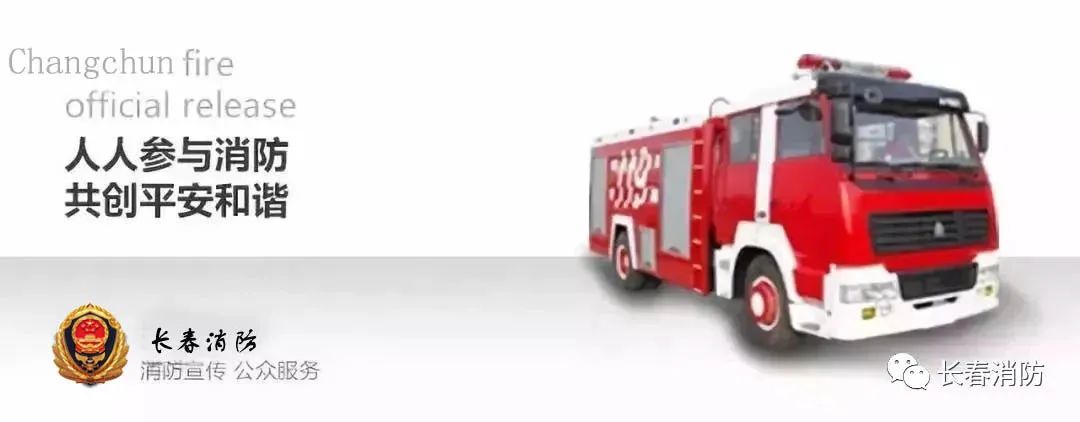 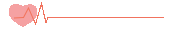 现代化办公室不乏电脑、打印机等各种各样的电器设备这些电器在给工作带来方便的同时如果使用不当也会给办公环境带来一定安全隐患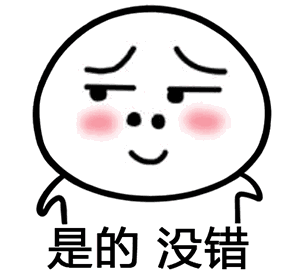  2020年5月3日广东省深圳市吉华街道甘坑同富裕工业区华安泰工厂2楼闲置办公室发生火灾，过火面积2平方米。起火原因是电线短路所致。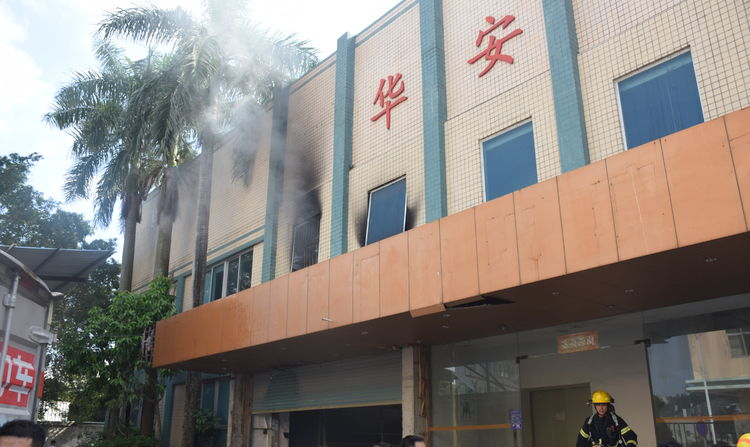  2019年12月浙江省绍兴市某街道办公室发生火灾。接到报警后，当地消防部门紧急赶赴现场处置。据了解，起火原因是办公室的空调自燃，此次火灾未造成人员伤亡。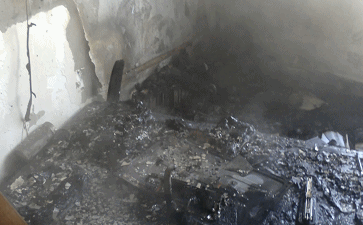 2019年3月湖北省恩施市某大厦办公室发生火灾，消防部门扑救及时，未造成人员伤亡。起火原因是工作人员未断开电源，插线板电器线路故障引燃周围可燃物。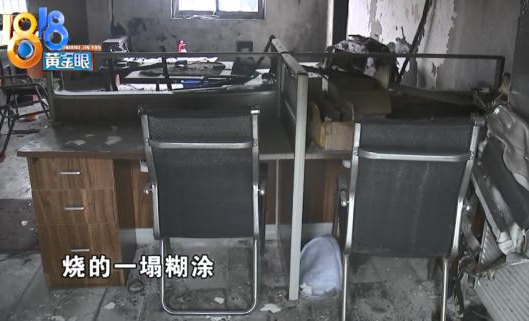 从案例中可以看出办公室人员多、电器设备多一些人平时不重视办公室防火安全不当使用电器设备很容易造成火灾事故所以阿消今天给大家整理了一份办公室消防安全tips一起来看看！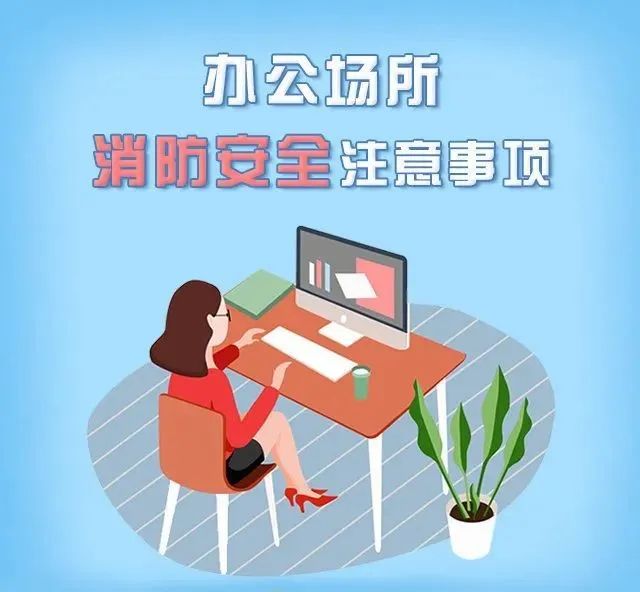 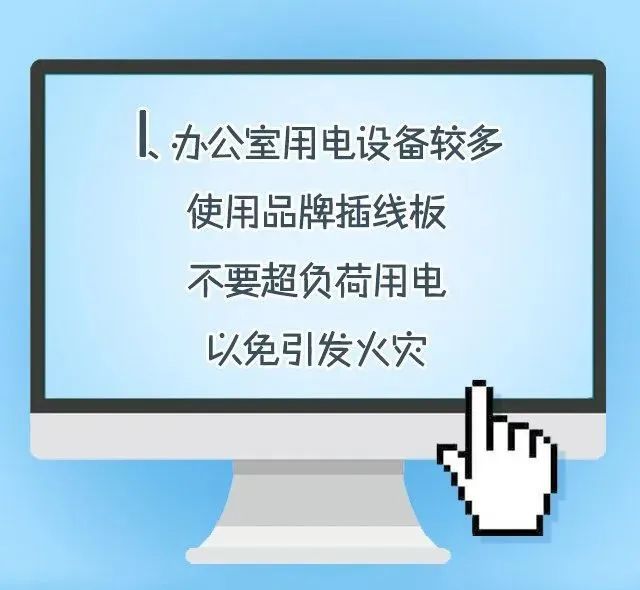 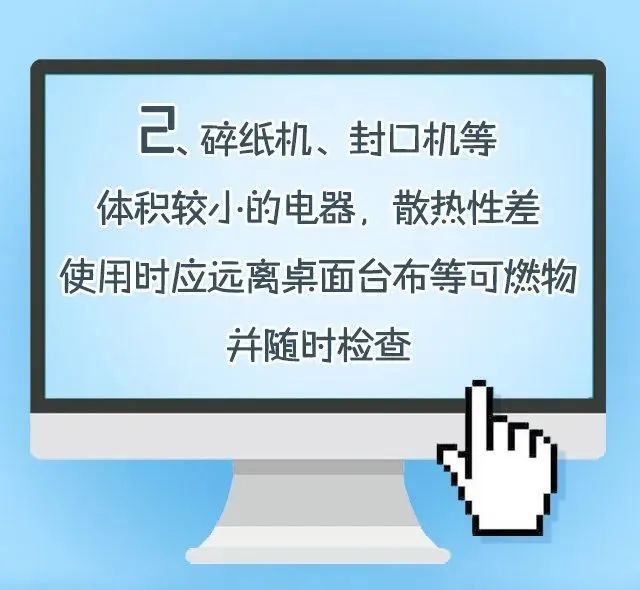 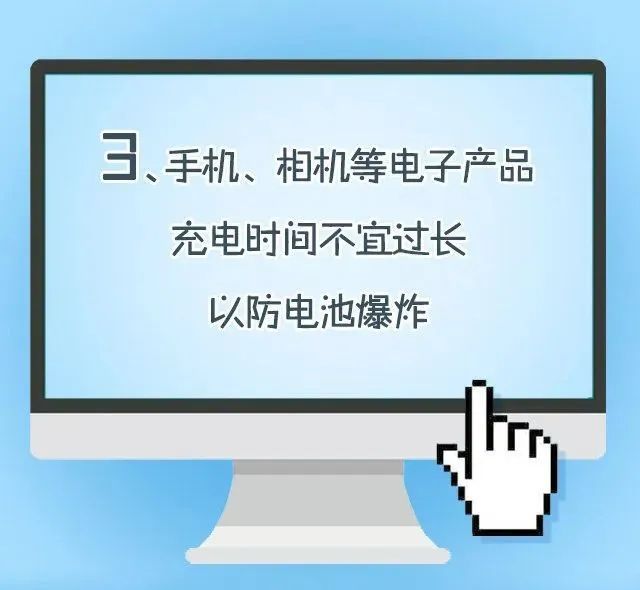 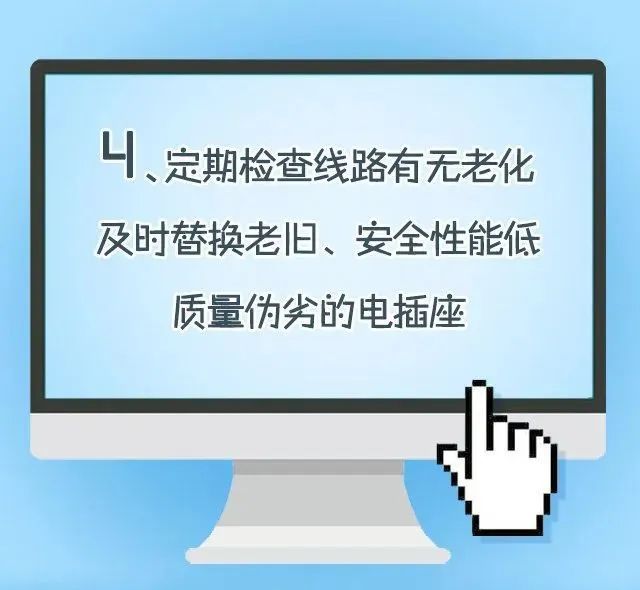 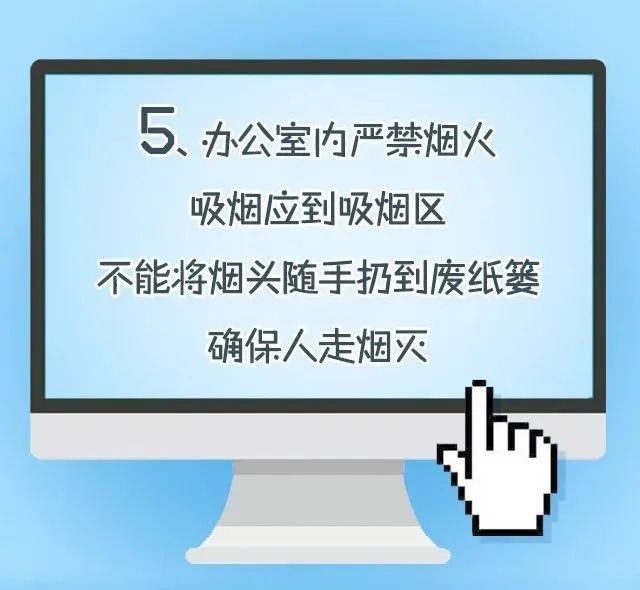 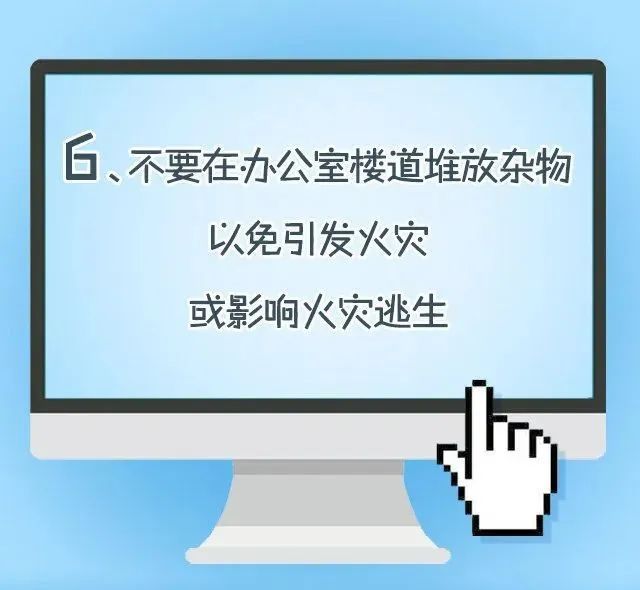 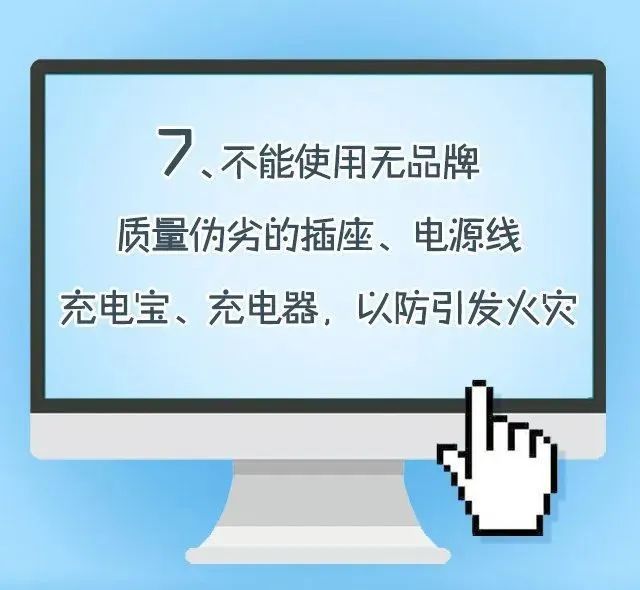 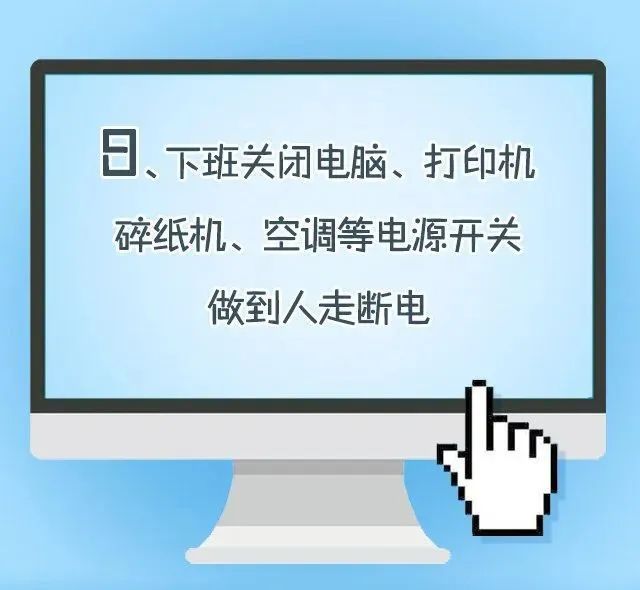 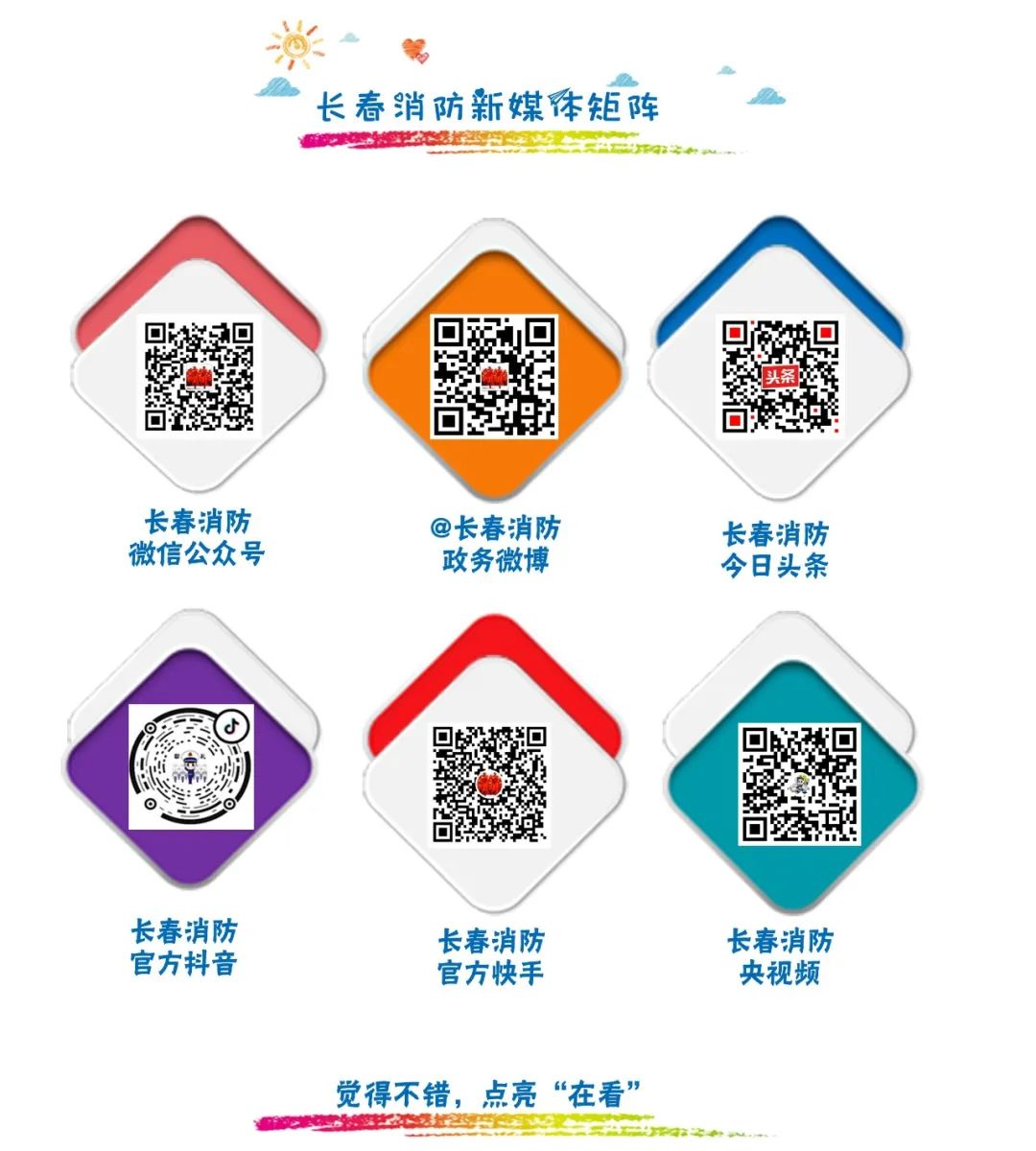 